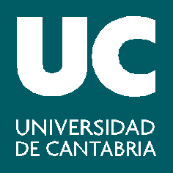 NOMBRE……………………………….APELLIDOS……………………………………………………………………….............DIRECCIÓN POSTAL C/……………………………………………………………………………………………………………….Nº ………………………… piso ………………………………………… CÓDIGO POSTAL …………………………………….CIUDAD…………………………………………TELÉFONO DE CONTACTO ……………………..…………………………..CORREO ELECTRÓNICO…………………………………………………………………………………….……………………….SOLICITA: Sea admitida su tesis titulada…………………………………………..……………………………………..…………………………………………………………………………………………………………………………………………….…….………………………………………………………………………………..…………………………………………………………………DIRECTOR/ES…………………………………………………………………………………………………………………..…………DEPARTAMENTO………………………………………………………………………………………………………………………..…………………………………………………………………………………………………………………………………………………..PREMIOS DE INVESTIGACIÓN DEL CONSEJO SOCIAL JUAN Mª PARÉS 2020ÁREA DE CONOCIMIENTO (Márquese lo que proceda)CIENCIAS SOCIALES, ECONÓMICAS Y JURÍDICAS			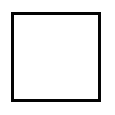 CIENCIAS DE LA SALUD							HUMANIDADES					CIENCIAS EXPERIMENTALES Y MATEMÁTICAS	INGENIERÍA Y TECNOLOGÍAS			Santander, ……………. de………………………. de 2020(FIRMA)EXCMO. SR. PRESIDENTE DEL CONSEJO SOCIAL